Sample Assessment Outline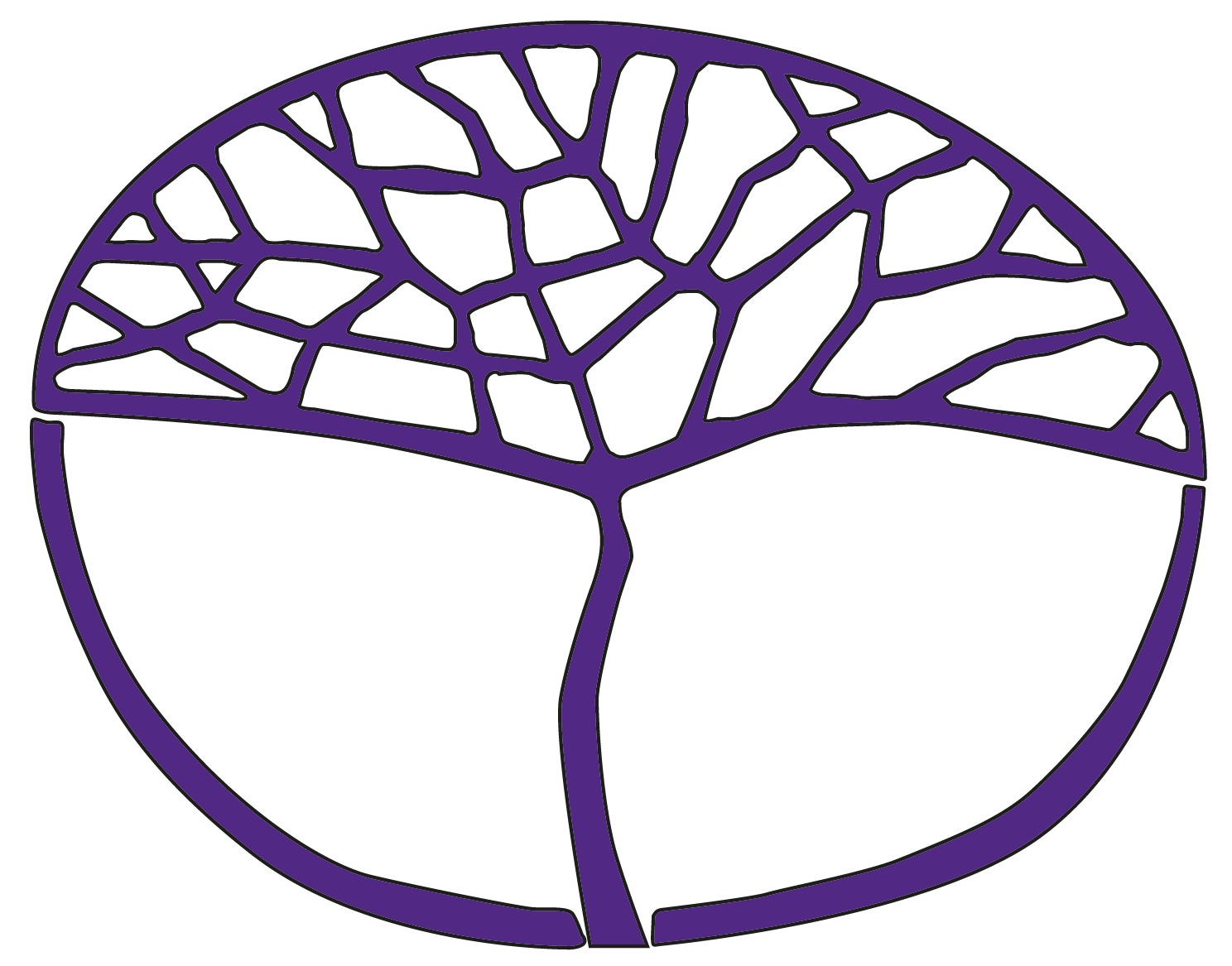 Animal Productions SystemsGeneral Year 12Copyright© School Curriculum and Standards Authority, 2015This document – apart from any third party copyright material contained in it – may be freely copied, or communicated on an intranet, for non-commercial purposes in educational institutions, provided that the School Curriculum and Standards Authority is acknowledged as the copyright owner, and that the Authority’s moral rights are not infringed.Copying or communication for any other purpose can be done only within the terms of the Copyright Act 1968 or with prior written permission of the School Curriculum and Standards Authority. Copying or communication of any third party copyright material can be done only within the terms of the Copyright Act 1968 or with permission of the copyright owners.Any content in this document that has been derived from the Australian Curriculum may be used under the terms of the Creative Commons Attribution-NonCommercial 3.0 Australia licenceDisclaimerAny resources such as texts, websites and so on that may be referred to in this document are provided as examples of resources that teachers can use to support their learning programs. Their inclusion does not imply that they are mandatory or that they are the only resources relevant to the course.Sample assessment outlineAnimal Production Systems – General Year 12Unit 3 and Unit 4Assessment 
type Assessment type 
weighting Assessment task weightingWhenAssessment taskInvestigation 10%5%Semester 1Week 12Task 5: Monitoring of blow fly population – using fly traps, students investigate fly populations at different farm locations, and at different times of the yearInvestigation 10%5%Semester 2Week 6Task 11: The effect of sheep age on fleece weight – students conduct an investigation to determine any relationship between a sheep’s age and its fleece weightProduction project45%7%Semester 1Week 3Task 1: Audit of on-farm natural ecosystems  and improvement plan – students conduct an audit of natural ecosystems on the farm or near-by ones supporting the farm’s productivity and develop a plan to support and improve these systemsProduction project45%5%Semester 1Week 4Task 2: Calendar of operations – students prepare a calendar of operations for a selected enterpriseProduction project45%8%Semester 2Week 1Task 8: Managing animals to meet market requirements – students prepare and implement a plan to manage animals to meet a chosen market specification Production project45%5%Semester 2Week 3Task 9: Assessing animals for quality assurance – students identify and explain a quality assurance program for a selected animal production enterprise, including its purpose and major features Production project45%5%Semester 2Week 9Task 12: Feeding plan – students prepare and implement an annual feeding plan for a selected enterpriseProduction project45%7%Semester 2Week 4Task 10: Budgeting – students prepare an annual cash flow budget of income and expenditure for a selected enterpriseProduction project45%8%Semester 2Week 12Task 14: Livestock breeding and improvement plan – students prepare a breeding plan for a sheep enterprise with the aim of improving a selected traitTest30%6%Semester 1Week 8Task 3: Systems ecology and Sustainable production Test30%6%Semester 1Week 11Task 4: Economics, finance and marketsTest30%6%Semester 1Week 15Task 7: Animal healthTest30%6%Semester 2Week 11Task 13: Animal structure and function and Animal nutritionTest30%6%Semester 2Week 15Task 15: Breeding and improvementExternally 
set task15%15%Semester 1Week 14Task 6: A task set by the SCSA based on the following content from Unit 3 – <teacher to insert information provided by the Authority>Total100%100%